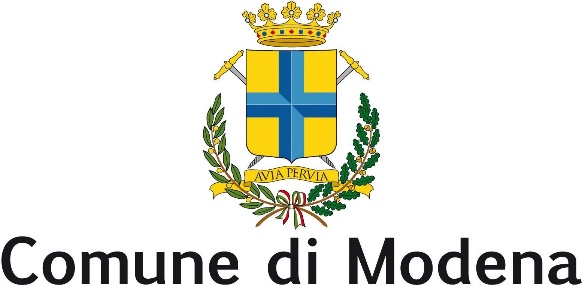 Gruppo Consiliare – Lega ModenaPROTOCOLLO GENERALE n° 371898 del 03/12/2021 (P.E.C.)Modena, 02/12/2021Al Sindaco di ModenaAl Presidente del Consiglio ComunaleAgli Assessori competentiINTERROGAZIONE A RISPOSTA SCRITTAOGGETTO: FONDI MESSI A DISPOSIZIONE DAL PIANO NAZIONALE DI RIPARTENZA E RESILIENZA PER I COMUNI EMILIANO ROMAGNOLIPREMESSO CHEil Governo italiano ha messo a disposizione delle regioni i fondi del PNRR (17,9 miliardi di euro); CONSIDERATO CHEalla regione Emilia-Romagna spetterebbero più di 224 milioni di euro per scuole, asili e palestre  DATO ATTO CHE i fondi a disposizione della regione sono così suddivisi:49,1 milioni per la ristrutturazione e l’efficientamento energetico degli istituti,71,2 milioni per la costruzione di nuovi asili, 37,2 milioni per nuove scuole d’infanzia, 16,6 milioni per nuove mense,18,1 milioni per nuove palestre, 32 milioni per la messa in sicurezza degli istituti.SI INTERROGANO IL SINDACO E LA GIUNTA COMUNALE PER CONOSCERE

       1.Quale importo di questi fondi regionali si ritenga possa essere destinato a Modena2.Tale importo come sara’ suddiviso tra queste voci?Qual’e’ l’elenco dettagliato dei progetti?4. L’Amministrazione ha previsto progetti che non rientrano tra le voci qui descritte?5. Quali Uffici sono gia’ attivati per potere accedere a tali fondi?6. In che modo il Consiglio Comunale verra’ coinvolto nelle linee di indirizzo strategiche di questi fondi?Grazie          I Consiglieri firmatari:          Alberto Bosi           Giovanni BertoldiBarbara Moretti Stefano PrampoliniLuigia SantoroSI AUTORIZZA LA DIFFUSIONE A MEZZO STAMPA